                                                                                                                                                                                                                                                                                                                                                               CS Form No. 4Revised 2018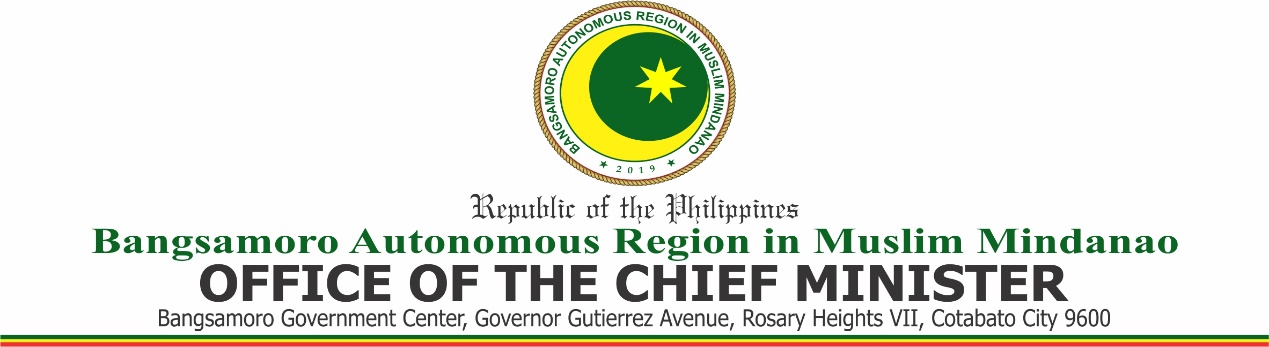 CERTIFICATION OF ASSUMPTION TO DUTYThis is to certify that Ms/Mr. has assumed the duties and responsibilities as of  effective.This certification is issued in connection with the issuance of the appointment of Ms./Mr.  as ________________________.Done this____day of __________ ________in.Date: Attested by:	HRMO201 file AdminCOACSC							